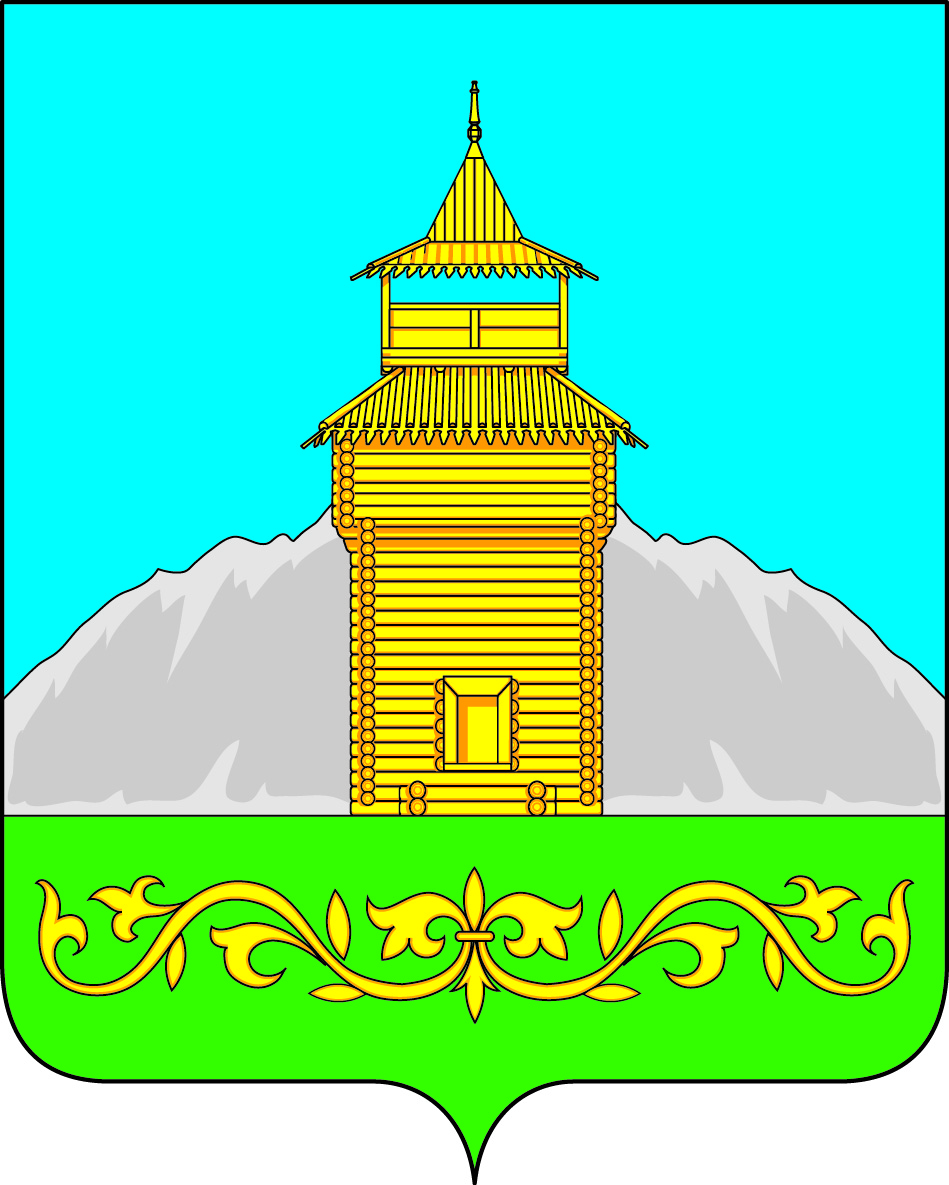 Российская ФедерацияРеспублика ХакасияТаштыпский районАдминистрация Таштыпского сельсоветаПОСТАНОВЛЕНИЕ  26 июня  2024 г.                        с. Таштып                                                № 169«Об утверждении проекта межевания Территории жилого района села Таштыпв части образования земельного участкас условным номером 1»Руководствуясь ст. 43, 45 Градостроительного кодекса РФ от 29.12.2004 №190 ФЗ, ст. 14  Федерального закона от 16.10.2003 года № 131-ФЗ «Об общих принципах организации местного самоуправлении в Российской Федерации от 2004 года № 190-ФЗ (с изменениями и дополнениями), уставом Администрации Таштыпского сельсовета от 21.02.2006 г., Администрация Таштыпского сельсовета постановляет:Утвердить проект межевания территории жилого района села Таштып в части образования земельного участка с условным номером 1. (Республика Хакасия Таштыпский район село Таштып улица Советская, 80) (Приложение)Контроль над исполнением настоящего постановления возложить на исполняющего обязанности заместителя главы Таштыпского сельсовета. (А.М. Ильина).Настоящее постановление опубликовать (обнародовать) и разместить на официальном сайте администрации Таштыпского сельсовета.Настоящее постановление вступает в силу со дня официального опубликования (обнародования).Глава Таштыпского сельсовета                      		     Р.Х.Салимов